About the CourseTake Charge is an integrated careers and personal finance course taken during the junior year. Students will set goals and adjust their personal learning plan by identifying their interests, skills and values through academic and career decision-making.  Students will develop understanding and skills in money management, budgeting, financial goal attainment, use of credit, insurance, investments and consumer rights and responsibilities. The Take Charge class will help students create and implement their plan for an effective transition from high school to postsecondary education, the workforce, or military based on knowledge of self, career goals and financial consideration.GoalsStudents will acquire knowledge of self to make informed career decisions.Students will evaluate financial institutions and the services provided.Students will explore a variety of careers.Students will investigate postsecondary options and how they align with careers.Students will evaluate savings and investment strategies to achieve financial goals.Students will understand strategies used to establish, build, maintain, monitor and control credit.Students will acquire workplace-readiness skills.Students will develop and evaluate a plan to manage their money to achieve personal goals.Students will understand the perils and risks in life and how to protect against the consequences of risk.Topics CoveredCareer and Finance ExplorationCareer and Life PlanningWork Related SkillsHaving Success at workSaving Money and moving out of the house.Classroom ExpectationsBe respectful to others and property.Stay on task and Follow DirectionsUse Appropriate LanguageLNS Academic Misconduct policies will be followed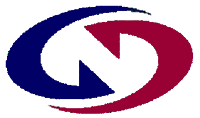 Take ChargeSyllabus